казенное общеобразовательное учреждение Ханты-Мансийского автономного округа — Югры  «Нижневартовская школа для обучающихся с ограниченными возможностями здоровья N 1» Исследовательский проект«Почему белый медведь  не мёрзнет в Арктике?»Выполнили: обучающиеся 4А1 классРуководитель: Насонова Т.Н.,
учитель начальных классовг. Нижневартовск2020г.Цель проекта:Исследовать   особенности приспособления белого медведя  к условиям жизни в Арктике. Задачи:1. Изучить научную литературу. 2.Выявить, как белый медведь приспособился жить в Арктике. 3. Доказать  путём опытов,  что белым медведям на севере не холодно.4. Создать буклет.Проблема выбранной нами темы заключается в том, что нас заинтересовал вопрос, как белый медведь приспособился существовать в суровых условиях Арктики. Пути решения:1.Посетить библиотеку, изучить энциклопедии.2. Посмотреть видеофильмы о жизни белого медведя в Интернете.3. Провести исследование и доказать путём опытов, что белые медведи в Арктике не  мёрзнут. 4. Составить буклет «Белым медведям в Арктике не холодно»Объект исследования Белый медведь-   называют его ещё полярный медведь,  северный медведь, ошкуй,  по-чукотски – умка.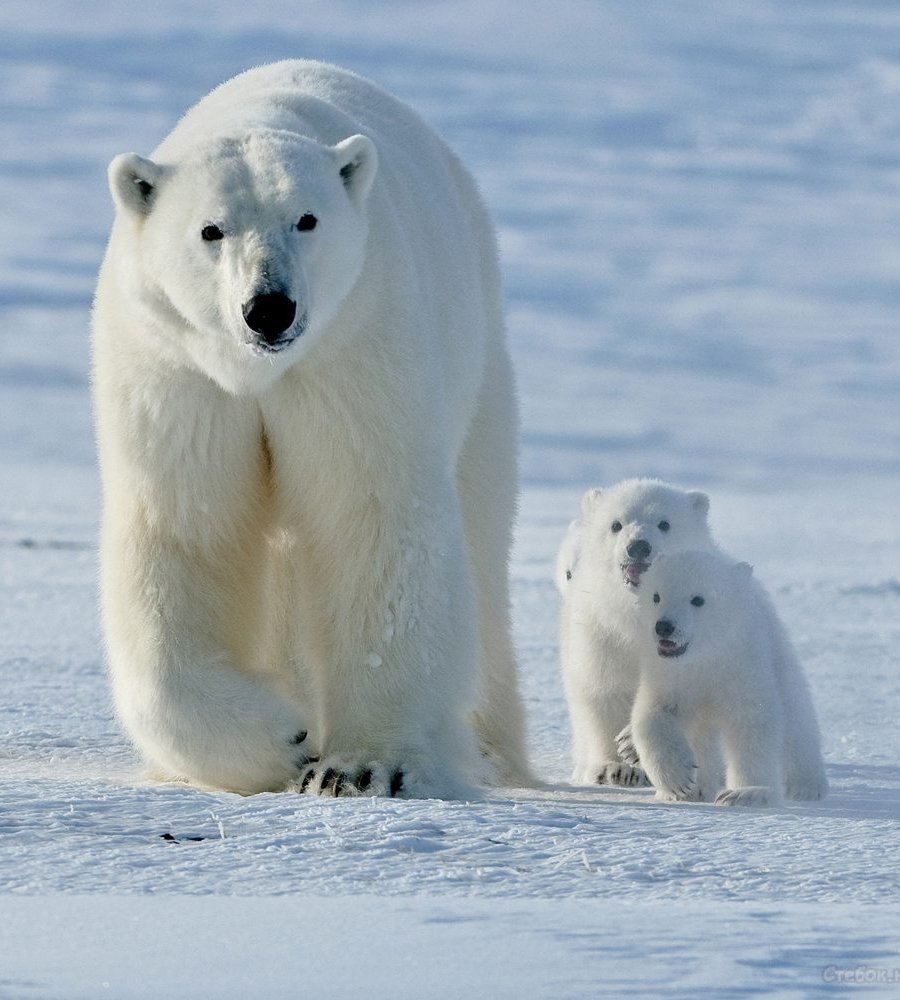  Белый медведь -  крупный хищник в мире.
Длина до 3 м,
высота — 130-150 см,
хвост — 20 см. Вес от 500 до 1000 кг 1.Посетили библиотеку, изучили  энциклопедии.В библиотеке.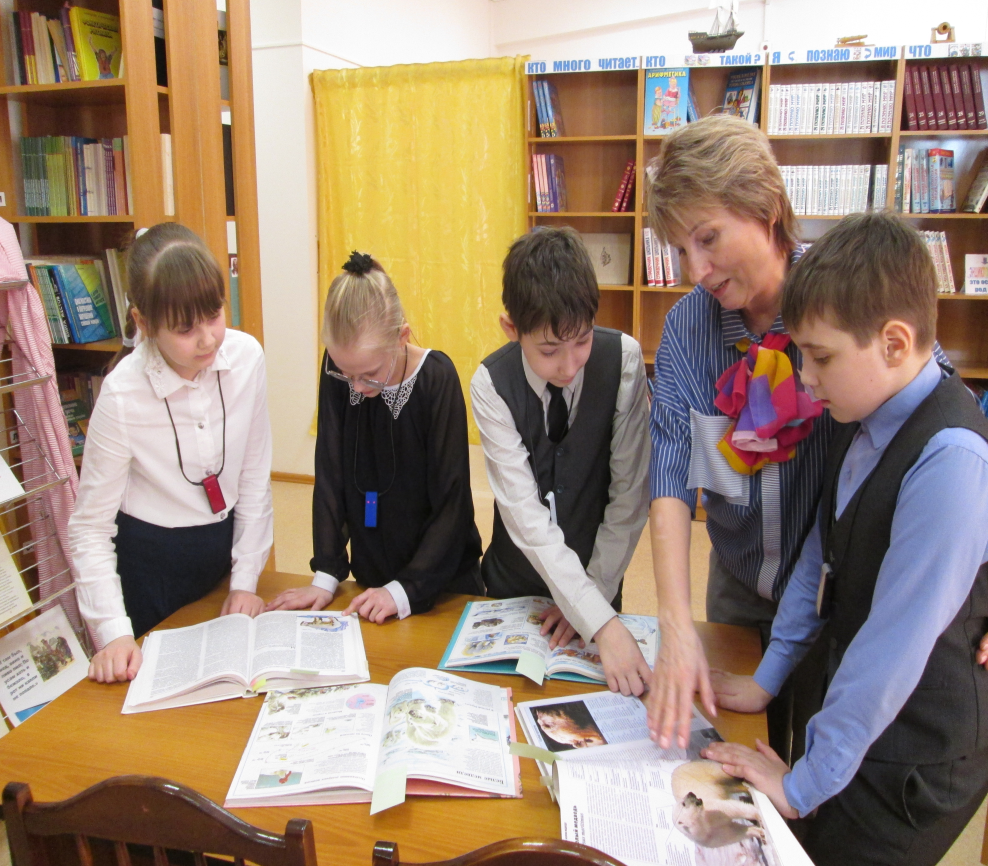 Узнали, что морда и кожа у медведя черного цвета.Проблема.  Для чего природа дала белому медведю чёрную кожу? Узнали, что шерстинки внутри полые.  Меховой покров белого медведя составляют два типа волос: это короткий и плотный волос, составляющий подшерсток, о более длинный, остевой. Зимой такое двойное опушение более густое.Проблема. 
 Для чего природа сделала такое строение шерсти белому медведю? Узнали, что медведя защищает от холода и слой подкожного жира толщиной от 5 до 10 см.         Проблема.  Как подкожный жир защищает белого медведя от холода?2.Посмотрели  видеофильмы о жизни белого медведя в Интернете.3.Провели исследование и доказали путём опытов, что белые медведи в Арктике не  мёрзнут.Опыт № 1.
1. Мы взяли бумагу чёрного   и белого цвета. Чёрная бумага – это будет чёрная кожа медведя, а  белый лист-это белая кожа. 2. Оба листа бумаги поместили под «солнце» ( лампу). Так мы проверим, какой лист бумаги под «солнцем»     нагреется сильнее - чёрный или белый ? 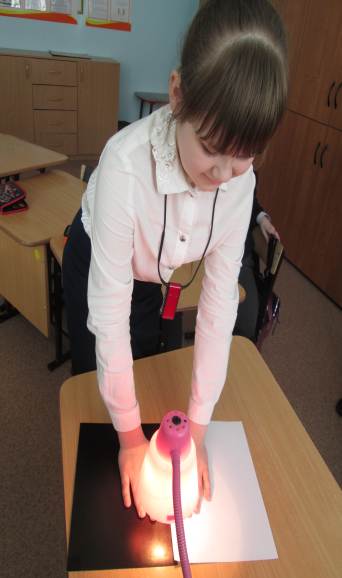 3.Через 30 мин проверили:  лист чёрного цвета был горячим, белый - тёплым. Чёрный лист остывал медленнее, чем белый.Вывод. Чёрная кожа медведя принимает лучи солнца и  способствует удерживанию  тепла.  Опыт № 2.
Как воздушный слой помогает  сохранить температуру  внутри сосуда 
(тела медведя)1.Взяли две пластиковые бутылки и один полиэтиленовый пакет.2. Налили в бутылки тёплую воду ( t воды + 42гр.), и закрутили крышками.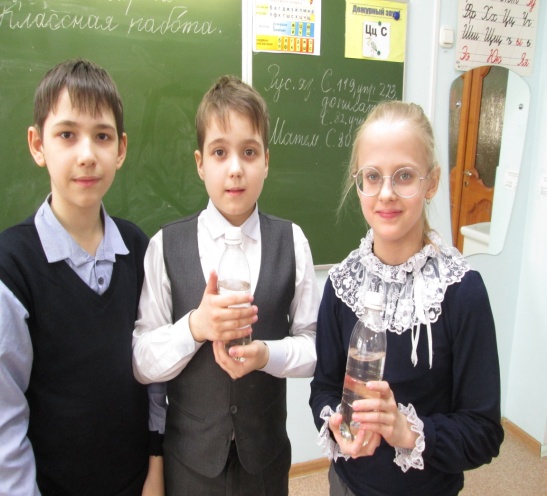 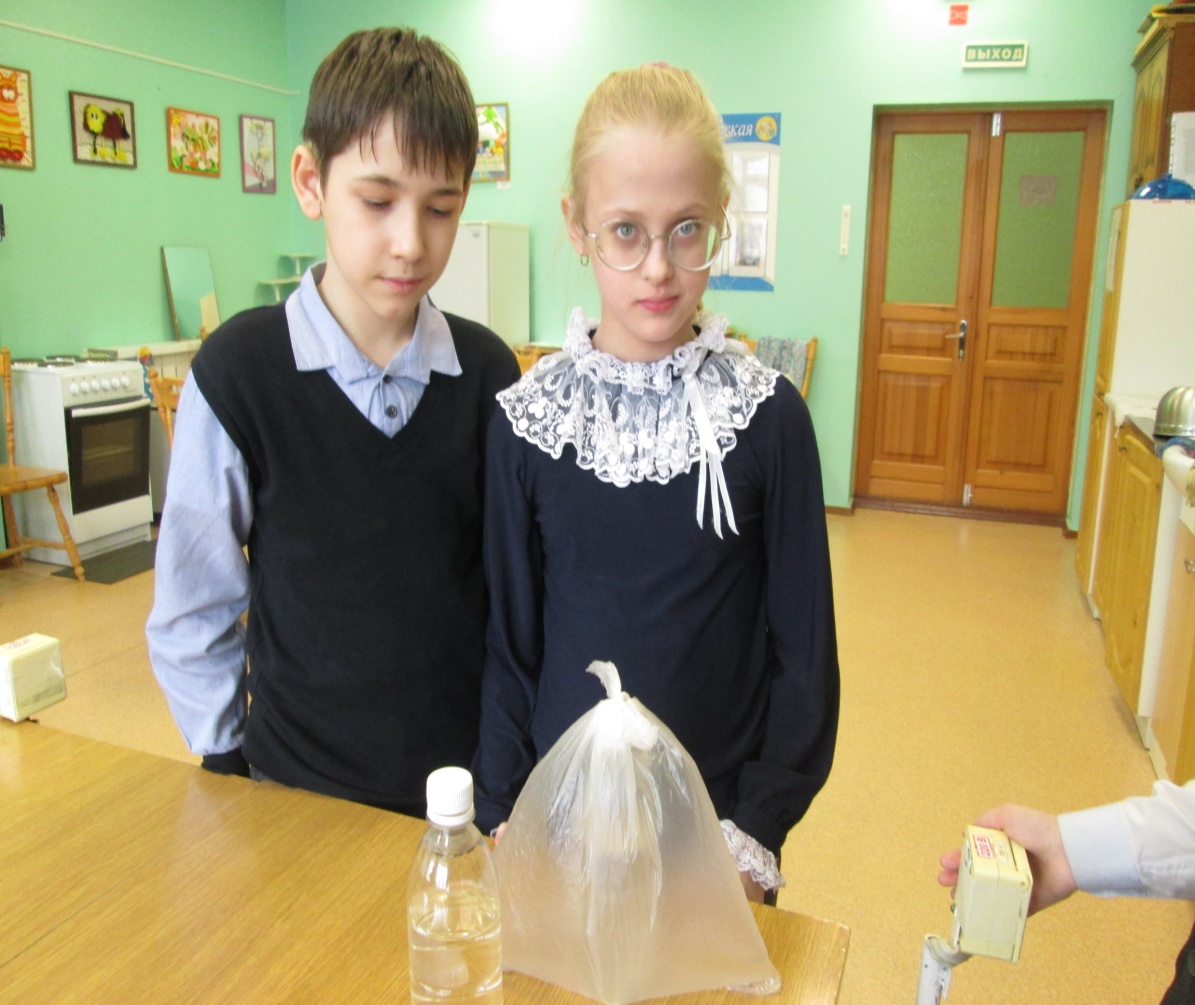 3. Одну бутылку оставили, как есть, вторую  завязали в полиэтиленовый пакет, стараясь набрать в него как можно больше воздуха.4. Поставили обе бутылки в холодильник  на 20 мин. 5. Через  20 минут  проверили, в какой бутылке вода теплее? t воды  + 42 градуса         t воды 34  градуса   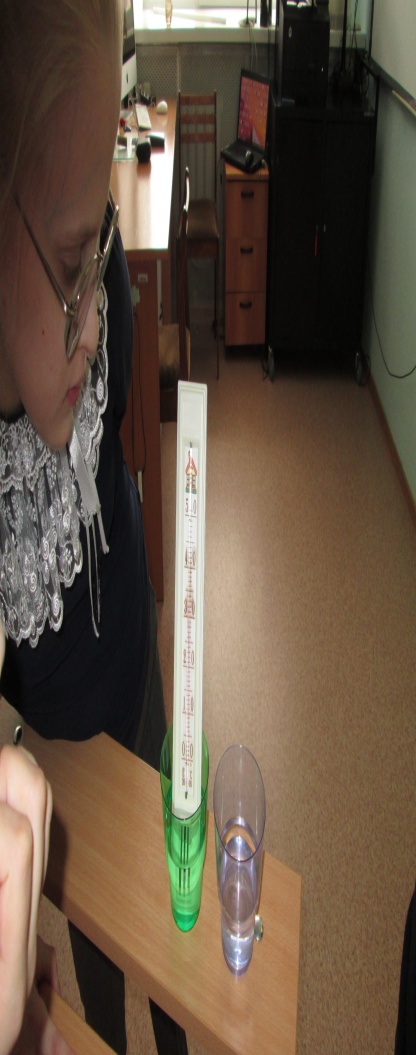 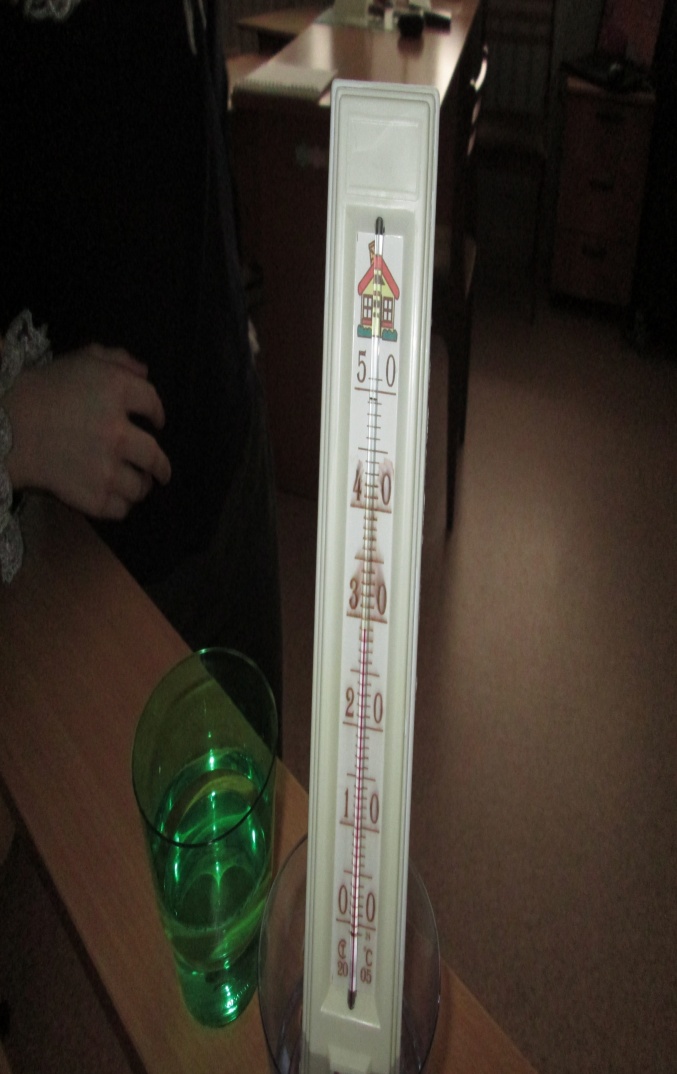 Вывод: воздух в пакете защитил бутылку от холодного воздуха холодильника.  Вот так и шерсть медведя защищает его от                        ледяного воздуха Арктики. Шерсть медведей состоит из тонких полых трубочек.  Это прекрасная теплоизоляция. Медведь находится как бы в термосе, сохраняющем его тепло. Хотя мех полярных медведей выглядит белым, на самом деле он бесцветный.Опыт 3. Рассматривание фотографии «Строение меха»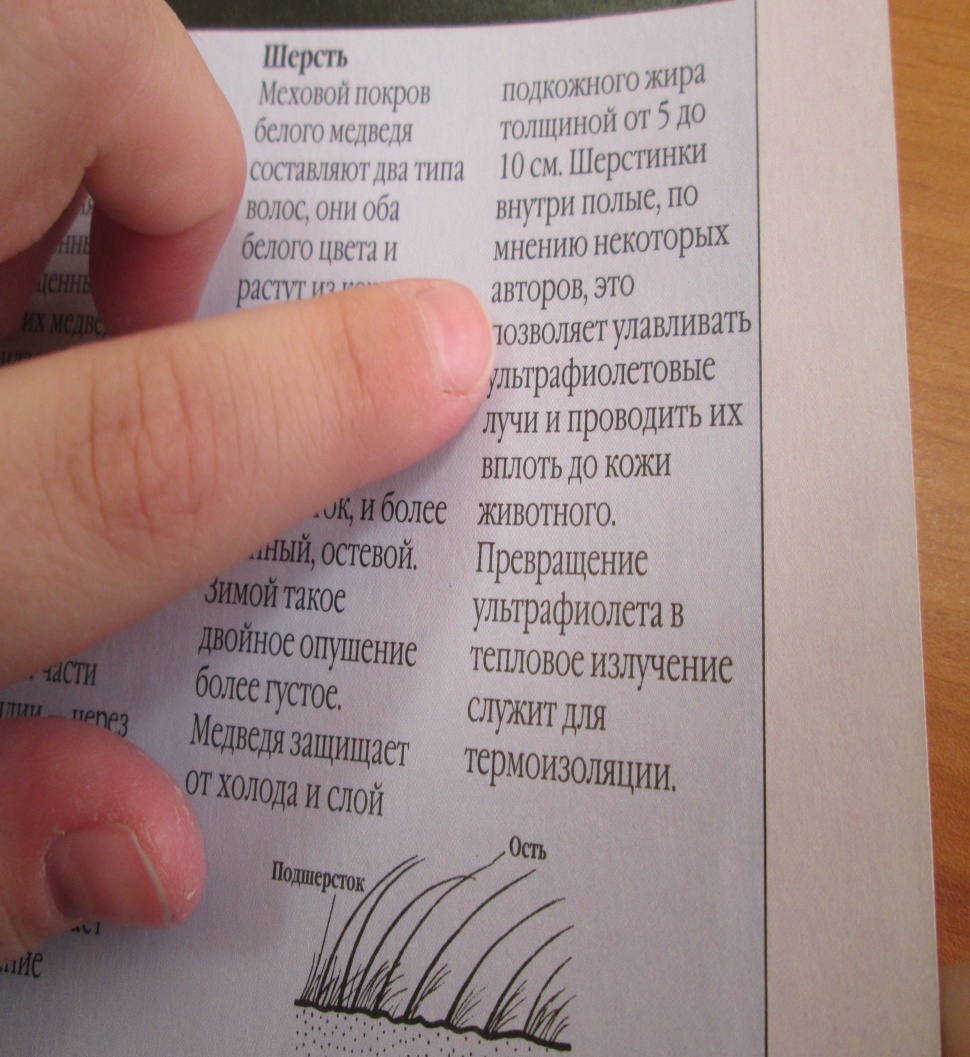 Вывод:  Тело белого медведя  укрыто тёплым мехом, который имеет  двойное опушение,   помогает  медведю не мёрзнуть, поэтому благодаря толстой и тёплой меховой шубе, которая хорошо согревает при самой минусовой температуре, белые медведи совершенно не мёрзнут.Опыт 4.Подготовили термометры, записали  начальные показания. Оба термометра показывали + 25 градусов. В  1 стакан со  снегом  поставили  чистый термометр. Второй термометр смазали  жиром и тоже поставили в снег. Подождали  15 минут. Замерили новые показания термометров. Сравнили данные: чистый термометр показал +1 градус,                                                                        термометр с жиром показал +13 градусов. 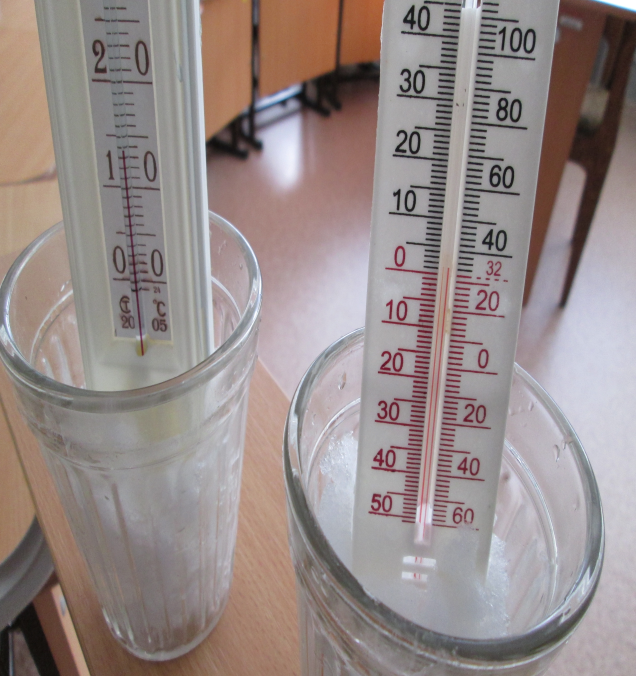 +13 градусов                                         + 1 градус Термометр, который был смазан жиром,  показал температуру значительно выше, чем несмазанный. Это значит, что жир не давал охлаждаться термометру.Вывод: подкожный жир медведя толщиной до 10 см не даёт охлаждаться  медведю в условиях суровых морозов.Полярный медведь постоянно находится в холодной части земли, много
времени проводит в ледяной воде Северного Ледовитого океана и прекрасно себя чувствует!Проблема. Так почему же полярный медведь не  намокает в воде?Опыт № 5. Застынет ли мокрый мех?Положила в морозилку сухой и смоченный в воде кусочки меха. Через некоторое время сравнила лоскутки.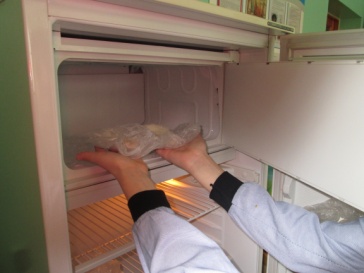 Вывод: сухой мех не замёрз, остался мягким, лёгким. А смоченный в воде мех застыл и стал твёрдым, холодным.Проблема.  Значит, медведь, выйдя из воды, должен покрыться льдом. Почему же этого не происходит?Опыт № 6.  Почему мех  у медведя не намокает? Мы намочили водой два кусочка меха (один из которых смазан жиром)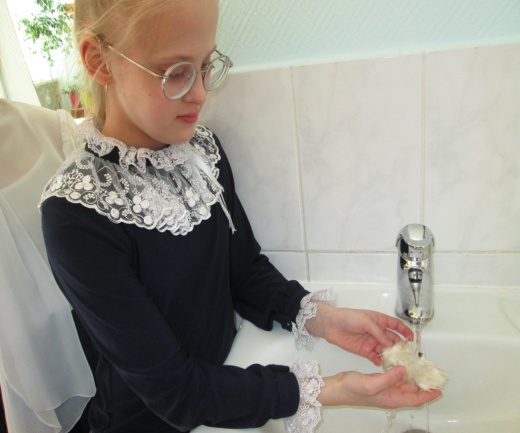 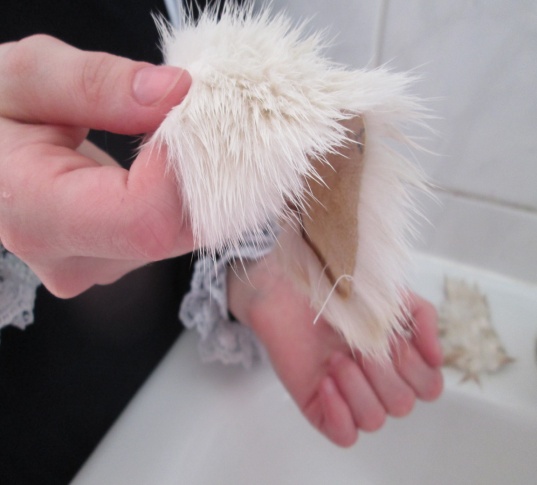 Со смазанного жиром кусочка меха капельки воды легко стряхнулись,  он остался сухим, а  мех без жира намок.Вывод. Мех белых медведей смазан жиром, что вода легко  стряхивается, что позволяет им быстро высыхать после купания.Вывод:Чёрная кожа способствует удерживанию  тепла. Благодаря наличию густого, плотного меха, чёрной кожи белые медведи легко переносят суровый климат Арктики.Смазанная жиром шерсть надёжно защищает тело медведей   от намокания в воде. Белая окраска, под цвет снега, служит надежной маскировкой при охоте за добычей.  Подкожный слой жира создает хорошую прокладку между животным и окружающей средой.                 Белые медведи исчезают?
Приспособленность белых медведей
к холодам может спровоцировать исчезновение белых медведей в случае глобального потепления. Земля нагревается, лёд начал таять, поставив существование белого медведя  под угрозу. Белые медведи гибнут от перегрева. 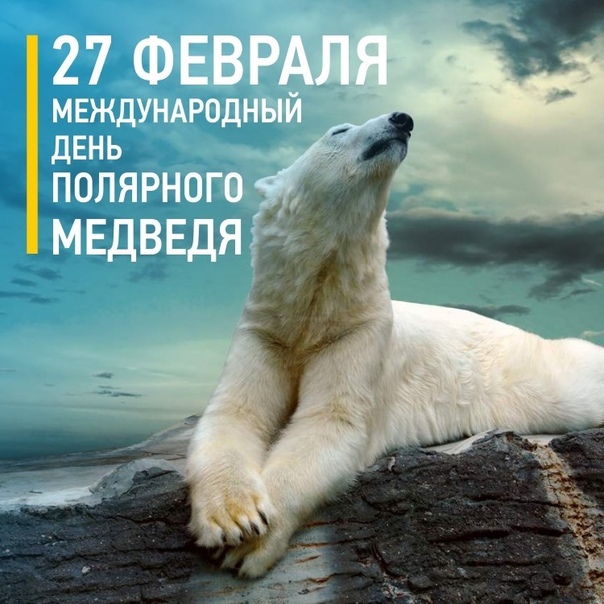 Белые медведи занесены в Красную книгу России.     Наши выводы по работе над проектом:Мы  собрали информацию про белых медведей. Узнали много интересного и познавательного о том,  почему белые медведи  могут жить  в царстве льдов и снега.Научились работать с научной  литературой, проводить опыты.Узнали, почему  белый медведь занесен в Красную книгу.Предлагаем ребятам провести опыты и убедиться в том, что наши выводы правильные.Литература:1.Современная школьная  энциклопедия «Мир животных» (Москва, 2009 г.) энциклопедия
2. «Все о животных- больших и маленьких» (Издательство: АСТ, 2009 г., Москва)3.Энциклопедия для любознательных «Где, что и когда?», Москва «Махаон», 2012г.)